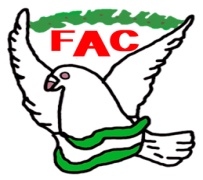 ELECCIONES 2024FEDERACIÓN ANDALUZA DE COLOMBICULTURAACTA DE RESOLUCIÓN DE LAS RECLAMACIONES PRESENTADAS CONTRA LA PROCLAMACIÓN DE CANDIDATURAS A PERSONAS MIEMBROS DE LA ASAMBLEA GENERALEn Almería, a las __________horas del día____________ de __________________de 2024, se reúnen en la sede la Oficina electoral de la Federación Andaluza de Colombicultura, las siguientes personas miembros de la Comisión Electoral Federativa: Constituyendo el objeto de la reunión resolver las reclamaciones presentadas contra la proclamación de candidaturas a personas miembros de la Asamblea  General de la FAC, de conformidad con el artículo 17.4  de la Orden de 11 de marzo de 2016, por la que se regulan los procesos electorales de las federaciones deportivas andaluzas, se adopta el siguiente ACUERDO: “Examinada la reclamación presentada por D____________________________________________RESUELVEN:                   Contra la presente Resolución de la COMISIÓN ELECTORAL FEDERATIVA DE LA FEDERACIÓN ANDALUZA DE COLOMBICULTURA, podrá presentarse recurso ante el Tribunal Administrativo del Deporte de Andalucía, en el plazo de TRES días hábiles a partir del siguiente al de su notificación, de conformidad con lo establecido en el Artículo 11.7  de la Orden de 11 de marzo de 2016, por la que se regulan los procesos electorales de las Federaciones deportivas andaluzas”.Y no teniendo más asuntos que tratar, se da la presente reunión por terminada a las _______________horas, de todo lo cual como titular de la Secretaria CERTIFICO.                 